OFERTA WESELE 2023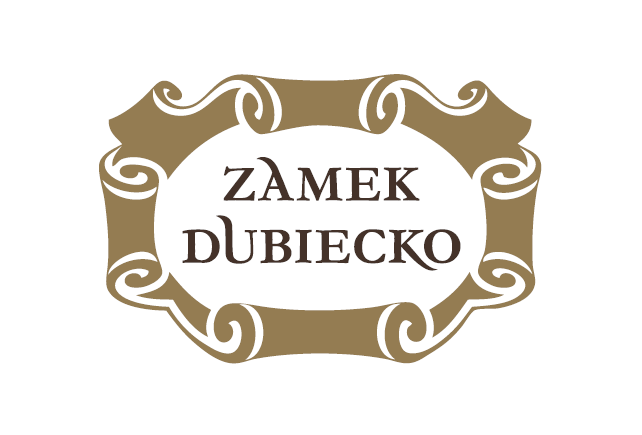 Pakiet I – 240 złObiad Zupa Danie główneDeserZimna płyta Kolacja ciepła – serwowana Ciasta / ciasteczka kruche OwoceNapoje: soki owocowe, woda, kawa, herbata.*za dodatkową opłatą  15 zł / osoba- Przystawka zimna serwowana- II ciepła kolacja Pakiet II – 290 złObiad PrzystawkaZupa Danie główneDeserZimna płyta Trzy kolacje ciepłe – serwowane Ciasta / ciasteczka krucheOwoceNapoje: soki owocowe, woda, kawa, herbata.Pakiet III (premium) – 350 złObiad PrzystawkaZupa Danie główneDeserZimna płyta Trzy kolacje ciepłe – serwowaneBufet chłopski Ciasta / ciasteczka krucheOwoceNapoje: soki owocowe, woda, kawa, herbata.